          Blue-Collar Leadership® & Supervision                       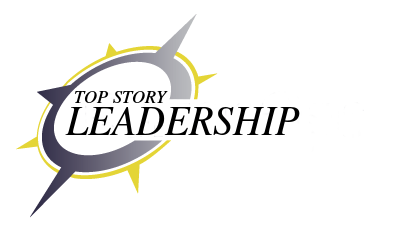 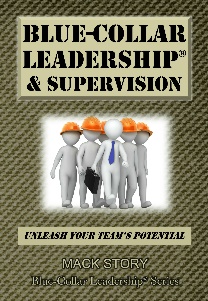      Evaluation & Action Assessments   Principle: I am intentionally doing something to raise my level of awareness relative to leadership.I rated myself a ______ on today’s principle. (Rate 1-10…1 = Need a lot of work. 10 = Doing Great!)I gave myself this rating because:If I raise my rating, I will benefit because:I feel _______________ demonstrates this principle well because:My specific action from this session is to:Principle: I intentionally lead my team instead of managing my team.I rated myself a ______ on today’s principle. (Rate 1-10…1 = Need a lot of work. 10 = Doing Great!)I gave myself this rating because:If I raise my rating, I will benefit because:I feel _______________ demonstrates this principle well because:My specific action from this session is to:Principle: I intentionally lead with moral authority (character) and set aside my formal authority (position).I rated myself a ______ on today’s principle. (Rate 1-10…1 = Need a lot of work. 10 = Doing Great!)I gave myself this rating because:If I raise my rating, I will benefit because:I feel _______________ demonstrates this principle well because:My specific action from this session is to:Principle: I feel that my team respects me more than they respect my position.I rated myself a ______ on today’s principle. (Rate 1-10…1 = Need a lot of work. 10 = Doing Great!)I gave myself this rating because:If I raise my rating, I will benefit because:I feel _______________ demonstrates this principle well because:My specific action from this session is to:Principle: I have influence with many people who don’t report to me.I rated myself a ______ on today’s principle. (Rate 1-10…1 = Need a lot of work. 10 = Doing Great!)I gave myself this rating because:If I raise my rating, I will benefit because:I feel _______________ demonstrates this principle well because:My specific action from this session is to:Principle: I intentionally develop myself with the intention of developing others.I rated myself a ______ on today’s principle. (Rate 1-10…1 = Need a lot of work. 10 = Doing Great!)I gave myself this rating because:If I raise my rating, I will benefit because:I feel _______________ demonstrates this principle well because:My specific action from this session is to:Principle: I am not threatened by my team, my peers, or my leaders.I rated myself a ______ on today’s principle. (Rate 1-10…1 = Need a lot of work. 10 = Doing Great!)I gave myself this rating because:If I raise my rating, I will benefit because:I feel _______________ demonstrates this principle well because:My specific action from this session is to:Principle: I intentionally do things to serve my team daily.I rated myself a ______ on today’s principle. (Rate 1-10…1 = Need a lot of work. 10 = Doing Great!)I gave myself this rating because:If I raise my rating, I will benefit because:I feel _______________ demonstrates this principle well because:My specific action from this session is to:Principle: I am always confident and never cocky.I rated myself a ______ on today’s principle. (Rate 1-10…1 = Need a lot of work. 10 = Doing Great!)I gave myself this rating because:If I raise my rating, I will benefit because:I feel _______________ demonstrates this principle well because:My specific action from this session is to:Principle: I intentionally interact with my team in a way that always builds trust.I rated myself a ______ on today’s principle. (Rate 1-10…1 = Need a lot of work. 10 = Doing Great!)I gave myself this rating because:If I raise my rating, I will benefit because:I feel _______________ demonstrates this principle well because:My specific action from this session is to:Principle: I intentionally connect with and interact with all of my team members daily.I rated myself a ______ on today’s principle. (Rate 1-10…1 = Need a lot of work. 10 = Doing Great!)I gave myself this rating because:If I raise my rating, I will benefit because:I feel _______________ demonstrates this principle well because:My specific action from this session is to:Principle: I always listen first and talk second.I rated myself a ______ on today’s principle. (Rate 1-10…1 = Need a lot of work. 10 = Doing Great!)I gave myself this rating because:If I raise my rating, I will benefit because:I feel _______________ demonstrates this principle well because:My specific action from this session is to:Principle: I intentionally model the behavior I expect to see from my team.I rated myself a ______ on today’s principle. (Rate 1-10…1 = Need a lot of work. 10 = Doing Great!)I gave myself this rating because:If I raise my rating, I will benefit because:I feel _______________ demonstrates this principle well because:My specific action from this session is to:Principle: I intentionally do things to develop, equip, motivate, and inspire the front line.I rated myself a ______ on today’s principle. (Rate 1-10…1 = Need a lot of work. 10 = Doing Great!)I gave myself this rating because:If I raise my rating, I will benefit because:I feel _______________ demonstrates this principle well because:My specific action from this session is to:Principle: When things go wrong, I take the blame. When things go right, I give others credit.I rated myself a ______ on today’s principle. (Rate 1-10…1 = Need a lot of work. 10 = Doing Great!)I gave myself this rating because:If I raise my rating, I will benefit because:I feel _______________ demonstrates this principle well because:My specific action from this session is to:Principle: I accept full responsibility for my team’s results.I rated myself a ______ on today’s principle. (Rate 1-10…1 = Need a lot of work. 10 = Doing Great!)I gave myself this rating because:If I raise my rating, I will benefit because:I feel _______________ demonstrates this principle well because:My specific action from this session is to:Principle: I intentionally clear my team’s path by removing obstacles.I rated myself a ______ on today’s principle. (Rate 1-10…1 = Need a lot of work. 10 = Doing Great!)I gave myself this rating because:If I raise my rating, I will benefit because:I feel _______________ demonstrates this principle well because:My specific action from this session is to:Principle: I intentionally lead with questions instead of directions.I rated myself a ______ on today’s principle. (Rate 1-10…1 = Need a lot of work. 10 = Doing Great!)I gave myself this rating because:If I raise my rating, I will benefit because:I feel _______________ demonstrates this principle well because:My specific action from this session is to:Principle: I intentionally learn something new every day and share what I am learning with my team.I rated myself a ______ on today’s principle. (Rate 1-10…1 = Need a lot of work. 10 = Doing Great!)I gave myself this rating because:If I raise my rating, I will benefit because:I feel _______________ demonstrates this principle well because:My specific action from this session is to:Principle: I intentionally look for ways to motivate and inspire my team.I rated myself a ______ on today’s principle. (Rate 1-10…1 = Need a lot of work. 10 = Doing Great!)I gave myself this rating because:If I raise my rating, I will benefit because:I feel _______________ demonstrates this principle well because:My specific action from this session is to:Principle: I have an abundance mindset and a desire to help my team climb to the next level and beyond.I rated myself a ______ on today’s principle. (Rate 1-10…1 = Need a lot of work. 10 = Doing Great!)I gave myself this rating because:If I raise my rating, I will benefit because:I feel _______________ demonstrates this principle well because:My specific action from this session is to:Principle: I focus primarily and intentionally on developing my character.I rated myself a ______ on today’s principle. (Rate 1-10…1 = Need a lot of work. 10 = Doing Great!)I gave myself this rating because:If I raise my rating, I will benefit because:I feel _______________ demonstrates this principle well because:My specific action from this session is to:Principle: I see more potential in each of my team members than they see in themselves.I rated myself a ______ on today’s principle. (Rate 1-10…1 = Need a lot of work. 10 = Doing Great!)I gave myself this rating because:If I raise my rating, I will benefit because:I feel _______________ demonstrates this principle well because:My specific action from this session is to:Principle: I consistently express my belief in each team member privately and publicly.I rated myself a ______ on today’s principle. (Rate 1-10…1 = Need a lot of work. 10 = Doing Great!)I gave myself this rating because:If I raise my rating, I will benefit because:I feel _______________ demonstrates this principle well because:My specific action from this session is to:Principle: I invest more time growing and developing the leaders (influencers) on my team. I rated myself a ______ on today’s principle. (Rate 1-10…1 = Need a lot of work. 10 = Doing Great!)I gave myself this rating because:If I raise my rating, I will benefit because:I feel _______________ demonstrates this principle well because:My specific action from this session is to:Principle: I am developing my weak links and haven’t given up on them.I rated myself a ______ on today’s principle. (Rate 1-10…1 = Need a lot of work. 10 = Doing Great!)I gave myself this rating because:If I raise my rating, I will benefit because:I feel _______________ demonstrates this principle well because:My specific action from this session is to:Principle: I readily and willingly make the necessary sacrifices for personal growth and development.I rated myself a ______ on today’s principle. (Rate 1-10…1 = Need a lot of work. 10 = Doing Great!)I gave myself this rating because:If I raise my rating, I will benefit because:I feel _______________ demonstrates this principle well because:My specific action from this session is to:Principle: Relative to my life, I consistently change what needs to be changed, not what is easy to change.I rated myself a ______ on today’s principle. (Rate 1-10…1 = Need a lot of work. 10 = Doing Great!)I gave myself this rating because:If I raise my rating, I will benefit because:I feel _______________ demonstrates this principle well because:My specific action from this session is to:Principle: I intentionally look for ways to help my top performers shine throughout the organization.I rated myself a ______ on today’s principle. (Rate 1-10…1 = Need a lot of work. 10 = Doing Great!)I gave myself this rating because:If I raise my rating, I will benefit because:I feel _______________ demonstrates this principle well because:My specific action from this session is to:Principle: My team members also see me as a transformer, not only as an informer.I rated myself a ______ on today’s principle. (Rate 1-10…1 = Need a lot of work. 10 = Doing Great!)I gave myself this rating because:If I raise my rating, I will benefit because:I feel _______________ demonstrates this principle well because:My specific action from this session is to: